Publicado en Madrid el 26/03/2020 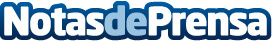 La Fundación Deporte y Desafío fomenta la inclusión social a través del juego y el deporte Esta institución privada sin ánimo de lucro ofrece una serie de actividades para mantenerse activo tanto física como mentalmente para toda la familia durante la cuarentenaDatos de contacto:Miriam619592198Nota de prensa publicada en: https://www.notasdeprensa.es/la-fundacion-deporte-y-desafio-fomenta-la Categorias: Madrid Entretenimiento Otros deportes Ocio para niños http://www.notasdeprensa.es